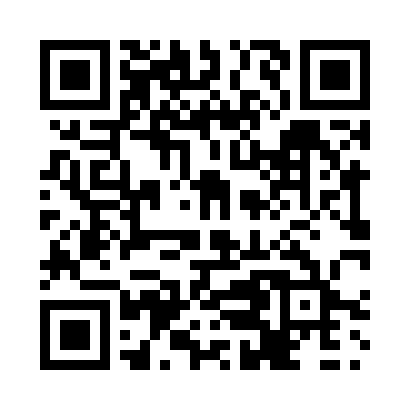 Prayer times for Pinkerton, Ontario, CanadaMon 1 Jul 2024 - Wed 31 Jul 2024High Latitude Method: Angle Based RulePrayer Calculation Method: Islamic Society of North AmericaAsar Calculation Method: HanafiPrayer times provided by https://www.salahtimes.comDateDayFajrSunriseDhuhrAsrMaghribIsha1Mon3:485:391:236:439:0610:572Tue3:495:401:236:439:0510:563Wed3:505:411:236:439:0510:564Thu3:515:411:236:439:0510:555Fri3:525:421:236:439:0510:546Sat3:535:431:246:439:0410:547Sun3:545:431:246:429:0410:538Mon3:555:441:246:429:0310:529Tue3:565:451:246:429:0310:5110Wed3:575:461:246:429:0210:5011Thu3:595:461:246:429:0210:4912Fri4:005:471:246:419:0110:4813Sat4:015:481:246:419:0110:4714Sun4:035:491:256:419:0010:4615Mon4:045:501:256:408:5910:4516Tue4:055:511:256:408:5810:4317Wed4:075:521:256:408:5810:4218Thu4:085:531:256:398:5710:4119Fri4:105:541:256:398:5610:3920Sat4:115:551:256:388:5510:3821Sun4:135:561:256:388:5410:3722Mon4:145:571:256:378:5310:3523Tue4:165:581:256:378:5210:3424Wed4:175:591:256:368:5110:3225Thu4:196:001:256:368:5010:3126Fri4:206:011:256:358:4910:2927Sat4:226:021:256:348:4810:2728Sun4:246:031:256:348:4710:2629Mon4:256:041:256:338:4610:2430Tue4:276:051:256:328:4510:2231Wed4:286:061:256:328:4310:21